ЧЕРКАСЬКА ОБЛАСНА РАДАГОЛОВАР О З П О Р Я Д Ж Е Н Н Я30.11.2021                                                                                       № 512-рПро звільненнявиконуючої обов’язки директораФІГУРИ О.М.Відповідно до статті 55 Закону України «Про місцеве самоврядування
в Україні», підпункту 3 пункту 3 рішення обласної ради від 16.12.2016
№ 10-18/VIІ «Про управління суб’єктами та об’єктами спільної власності територіальних громад сіл, селищ, міст Черкаської області» (із змінами), враховуючи розпорядження голови обласної ради від 23.12.2020 № 527-р 
«Про призначення ФІГУРИ О.М.», рішення обласної ради від 26.11.2021 
№ 9-10/VIII «Про призначення ФІГУРИ О.М. на посаду директора Черкаського обласного центру туризму, краєзнавства і екскурсій учнівської молоді Черкаської обласної ради»:1. ЗВІЛЬНИТИ 30.11.2021 ФІГУРУ Олександру Миколаївну, виконуючу обов’язки директора Черкаського обласного центру туризму, краєзнавства 
і екскурсій учнівської молоді Черкаської обласної ради, у зв’язку 
з призначенням її на посаду директора цього закладу в установленому порядку.2. Контроль за виконанням розпорядження покласти на заступника голови обласної ради ДОМАНСЬКОГО В.М. і управління юридичного забезпечення та роботи з персоналом виконавчого апарату обласної ради.Голова									А. ПІДГОРНИЙ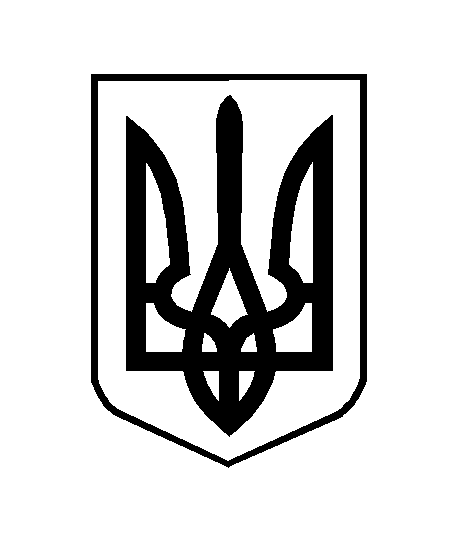 